Mateřská škola Rumburk, Vojtěcha Kováře 398, příspěvková organizace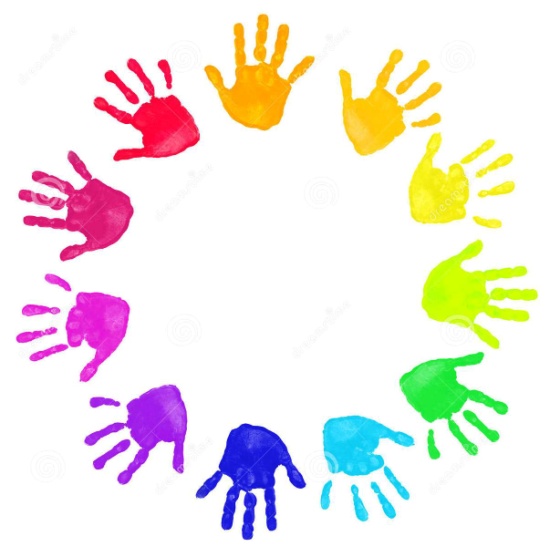 Koncepce dalšího rozvoje mateřské školy	Zpracovala:  Miškovská Adriana	Obsah:ÚvodÚdaje o škole a charakteristikaVize a hlavní cíleZákladní oblasti vedoucí k rozvoji školySwot analýzaŠVP PVEvaluaceSpolupráceHlavní koncepční záměry5.1 Výchovně vzdělávací oblast Personální oblast Ekonomická a materiální oblast Organizační a řídící oblast Vztahy s veřejnostíZávěrÚvodní slovoV Mateřské škole Vojtěcha Kováře v Rumburku pracuji již od roku 2000 jako učitelka. V roce 2014 jsem byla jmenována po konkurzním řízení do funkce ředitelky školy. Podílím se spolu s ostatními pedagogy na zpracování ŠVP PV na období minimálně tří let.První koncepci na rozvoj mateřské školy jsem zpracovala pro konkurzní řízení a v průběhu šesti let bylo téměř všech cílů dosaženo. Proto vznikla potřeba vytýčit si nové cíle rozvoje a zpracovat koncepci na další období. Zamyslet se nad podmínkami a oblastmi, které ovlivňují dosažení vytýčených cílů a nad možnostmi, kterých je potřeba využít a kterým je naopak potřeba se vyhnout.Údaje o škole a charakteristikaMateřská škola os 1.1.2003 samostatným právním subjektem. Zřizovatelem je město Rumburk.Mateřská škola je budova vilového tipu, stojící v klidné části obce s velkou udržovanou zahradou. Budova je tří podlažní, vytápěna vlastním zdrojem (plynovým kotlem), má vlastní kuchyň, prádelnu, sklad potravin a kanceláře ředitelky a hospodářky. Mateřská škola je dvojtřídní s kapacitou 50 dětí. Třídy jsou heterogenní s názvy SLUNÍČKA a ŽABIČKY. V roce 2004 prošla budova rozsáhlou rekonstrukcí tak, aby zcela odpovídala požadavkům na předškolní zařízení dnešní doby. V roce 2018 byla vyměněna stará dřevěná okna za plastová a vybudovalo se parkoviště před budovou MŠ. Vnitřní prostory školy splňují podmínky funkčního, moderního a estetického prostředí. Nábytek je přizpůsoben výšce dětí, třídy jsou nadstandardně vybaveny didaktickými pomůckami. Vybavení hračkami, pomůckami se průběžně dle finančních možností obnovuje, postupně probíhá modernizace vybavení tříd. Děti se samy podílely na úpravě a výzdobě prostředí, v šatnách vznikla výstavní plocha reprezentující výsledky dětských prací, které jsou přístupny rodičům, popř. veřejnosti při dnech otevřených dveří. Personální obsazení:Ředitelka: Miškovská AdrianaZástupkyně ředitelky: Šottová HanaUčitelky:  Mlejnková Petra, Pípová MarkétaVedoucí stravování: Ledvinová PetraHospodářka: Ledvinová PetraKuchařka: Ryšánová LudmilaPomocná Kuchařka: Zikmundová JaroslavaŠkolnice: Šimková KristinaŠkolní asistentka: Ducháčová KláraVize a hlavní cíle VizeMateřská škola je složitý a proměnlivý systém, v němž nelze dosáhnout dokonalého stabilního stavu. Vzniká tedy příležitost využít nových možností a směrů, v kterých lze zlepšovat a prohlubovat kvalitu výchovně vzdělávacího působení na děti.CíleSnaha o vybudování kvalitně fungující moderní mateřské školy s klidným a pohodovým prostředím. Zajistit dětem ty nejlepší podmínky pro individuální rozvoj osobnosti s pocitem jistoty a bezpečí tak, aby výchovné prostředí vedlo k aktivnímu a šťastnému dětství.Základní oblasti vedoucí k rozvoji školy Swot analýzaŠVP PVOd září do září školka nám svět prozáříHlavní cíle:Rozvíjení dítěte a jeho schopností učeníOsvojení si základních hodnot, na kterých je založena společnostZískání osobní samostatnosti a schopnosti se projevovatFilozofie mateřské školy vychází z modelu uspokojování potřeb.Jedná se rozvíjení osobnosti v těchto oblastech s ohledem na jejich předpoklady a založeníZaměření školy vychází ze schopností pedagogů, individuálního zaměření dítěte, z vnějšího prostředí, spolupráce s rodiči, spolupráce s partnery a tradic naší společnosti.Aktivní poznávání přírodyPropojování výchovy a vzdělávání dětí s tradicemi naší společnosti a dění našeho městaPodpora vícejazyčné výchovy dětí předškolního věkuZájmová činnost vedená pedagogy:Kroužek anglického jazykaDramatický kroužekKroužek grafomotorikyKroužek- Šikovné ručičkyRozvoj spolupráce s partneryRozvoj spolupráce s rodičiEvaluaceEvaluaci považuji za nezbytnou při budování kvality a rozvoje školy, je nedílnou součástí všech činností a procesů, které ve škole probíhajíSpolupráceDobrá komunikace a spolupráce mezi všemi zaměstnanci školy vytváří příznivé klima pro všechny ostatní, kteří mateřskou školu navštíví. Pravidla spolupráce vychází z vize školy, trvalého zlepšování kvality poskytování předškolního vzdělávání.Taktéž spolupráce se zřizovatelem školy městem Rumburk a ostatními institucemi považuji za velmi důležitou a nezbytnouHlavní koncepční záměry5.1 Výchovně vzdělávací oblastRoční tematická a metodická inovace ŠVP PVZměna nabídky kroužků podle zaměření dané učitelkyRespektovat individuální potřeby dítěte, nabídka klidových činností pro mladší dětiVést k prevenci škodlivých návykových látek- spolupráce s PPPRozvíjet soužití dětí kolektivu s dětmi z jiných sociálních a národnostních skupinVytvářet pro děti klidné, podnětné, estetické a bezpečné prostředíPodporovat tvořivost a zájmy dětíUplatňovat prožitkové učení během výchovné vzdělávací činnostiRozvíjet kulturní znalosti a dovednosti prostřednictvím různých činnostíRozvíjet řeč a správnou výslovnost5.2 Personální oblast:Vytvořit vstřícný, spolehlivý a spolupracující kolektivPodporovat profesní růst zaměstnancůZajistit školního asistenta převážně do třídy, kde je ředitelka-překrýváníZajímat se o získávání dotacíUmožňovat pedagogickou praxi studentům pedagogických školÚčast zaměstnanců na vzdělávacích akcíchMotivovat zaměstnance ke spolupráci a společné organizaci akcí pro děti a rodiče        5.3 Ekonomická a materiální oblastZajímat se získání dotacíSnažit se získat podporu od zřizovatele na pořízení nového plynového kotleZařadit do investičních plánů výstavbu nového oplocení kolem pozemku mateřské školyPrůběžně obměňovat vybavení třídDoplnit novým materiálem a pomůckami tvořivé a naučné koutky pro dětiSnažit se vybavit školní zahradu novými herními prvkyVytvořit systém pro ukládání dek a polštářů pro děti poslední rok před nástupem do ZŠ5.4 Organizační a řídící oblastMotivování zaměstnanců k týmové práci, ponechání dostatečných pravomocí a respektování jejich názorůPodpora aktivity a vzdělávání pedagogůZlepšení prezentace školy na veřejnosti – vytvoření nového webuFunkční plánování pedagogické práce a chodu mateřské školyStále se rozvíjet v řízení školyVytvářet pozitivní klima vzájemné důvěry a toleranceVztahy s veřejnostíPokračovat v již navázané spolupráci se zřizovatelem školy a taktéž s:Domem dětíKulturním domem Zdravotní školouPPP a SPCMěstskou knihovnouZákladní školou V. Kováře v RumburkuMateřskými školamiPolicií ČRMístní akční skupinouSportovním areálem včetně bazénuHAsportemMuzeemDivadelními agenturamiNIDV Mezinárodní spolupráce s Mateřskou školou v Eibau  byla na velice dobré úrovni a to až do doby, kdy nastala změna ve vedení německé mateřské školy. Nová ředitelka o mezinárodní spolupráci zřejmě nestála.Pokoušela jsem se navázat kontakt s jinou německou mateřskou školou, ale bohužel bez odezvy. Proto jsme ustoupili od kroužku německého jazyka a na popud rodičů jsme zvolili kroužek anglického jazyka.Spolupráce s rodiči je velice dobrá. Pořádáme společné akce na údržbu a zvelebování školní zahrady, tvořivé dílny, zábavné akce, přednášky a besídky v DK.Mateřská škola se nebrání další spolupráci s různými institucemiZávěrTyto koncepční cíle a záměry se budu snažit naplňovat a to nejen já, ale celý kolektiv zaměstnanců společně jako tým, protože nám všem na rozvoji mateřské školy záleží a chceme, abychom se ve škole cítili dobře nejen my, ale převážně děti, rodiče i všichni ostatní, kteří mateřskou školu navštíví.Dne 26.8.2019                                                                  Miškovská AdrianaKlady:Zápory:Právní a ekonomická samostatnostTýmová prácePočítačová gramotnost zaměstnancůPřístup internetu pro zaměstnanceSpolupráce s PPP a SPCVlastní kuchyňHospodářka a mzdová účetní na školeKvalifikovaní pedagogovéSpolupráce s rodičiMateriální vybavení školyKulturní vyžitíPoloha MŠ, přírodní prostředí, DK, stadion, dětské hřištěŠVP PVNové, velké parkovištěNová plastová oknaPublikační činnostVelikost některých prosto v budověVybavení školní zahradyNekvalitní oplocení pozemkuMálo herních a vědomostních koutků pro dětiNeschopnost zajištění překrývání učitelek v obou třídáchŠkola nemá stálého školního asistenta, nebo asistenta pedagogaPlynový kotel ve špatném stavuKonec spolupráce s německou školouPříležitosti:Hrozby:Zřídit nové webové stránky školyZískání dotací Další vzdělávání pedagogůSponzoringProhloubení spolupráce s rodičiZískání školního asistentaPrezentace školyHodnocení a inovace ŠVP PVZajištění výstavby nového oploceníProhloubení spolupráce se ZŠSnižování finančních prostředků do resortu školstvíNovelizace legislativy s negativním dopadem na školstvíZvyšování nákladů na provoz MŠ